Taak 44.1 PlaatsbepalingTaak 4 gaat over een termen die een plaats of richting in het lichaam aanduiden. Deze termen worden dikwijls gebruikt in de medische terminologie.4.2 Nieuwe termencraniaal		- aan/naar hoofdzijde (craniaal komt van cranium, schedel)anterior 	- aan/naar voorzijdedorsaal 		- aan/naar rugzijdeventraal	- aan/naar buikzijde (ventraal komt van ventriculus, buik).posterior 	- aan/naar achterzijdecaudaal 	- naar beneden, naar de staartlateraal 	- aan/naar zijkantmediaal 	- in/naar het middensuperior 	- boven/bovenste/hoog/hogerinferior 	- onder/onderste/laag/lagerproximaal 	- dichter bijdistaal 		- verder weg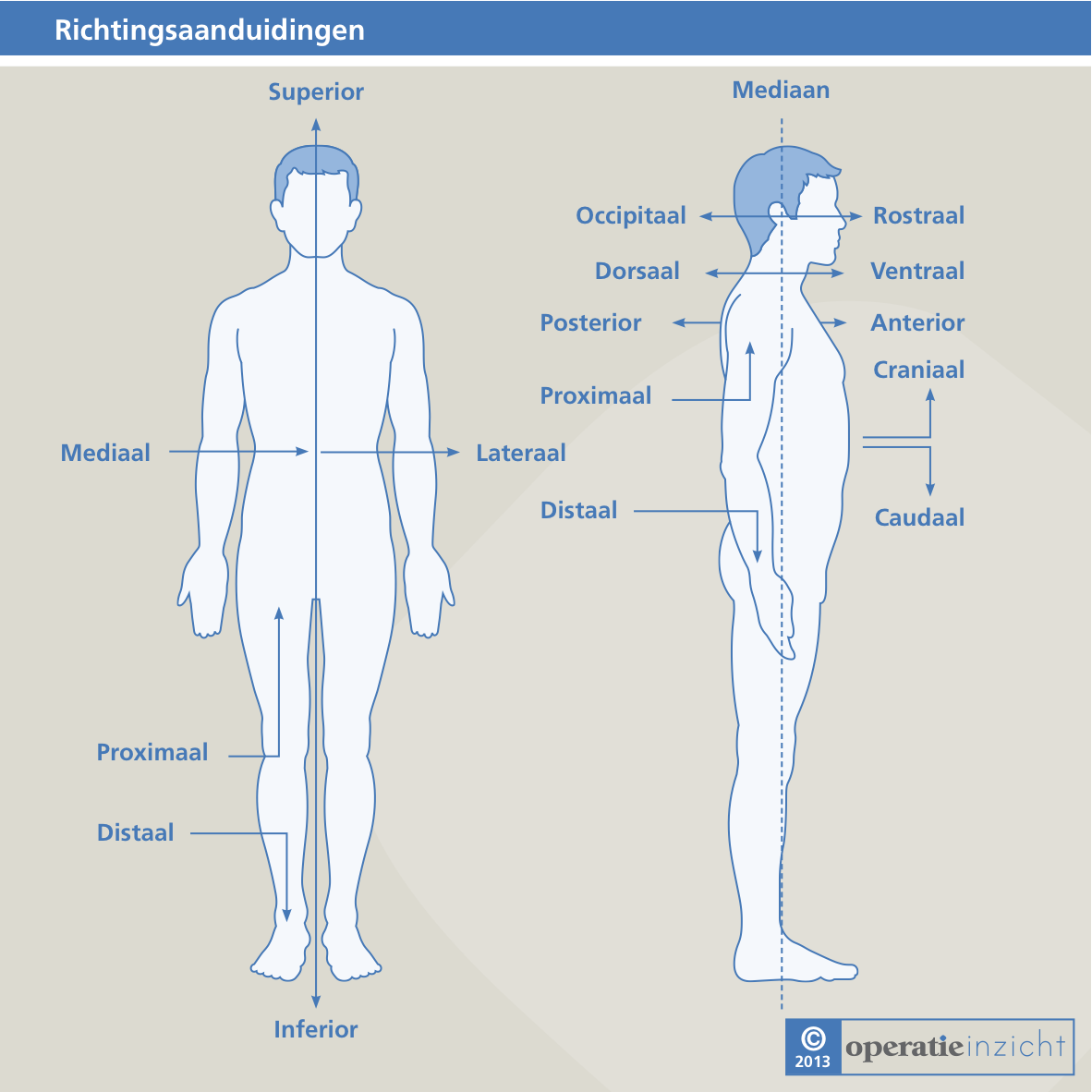 4.3 OpdrachtenLeer de nieuwe termen uit paragraaf 4.2 uit het hoofd.2	Wat is het tegenovergestelde van?superior 	- ........anterior 	- ........dorsaal 	- ........caudaal 	- ........3	Streep het onjuiste woord door:In vergelijking met de bovenarm ligt de onderarm meer [distaal/proximaal].Een verband leg je aan van [distaal/proximaal] naar [distaal/proximaal].Een wond aan de bovenarm zit [distaal/proximaal] van de elleboog.